Liceo Scientifico Statale “Cosimo De Giorgi”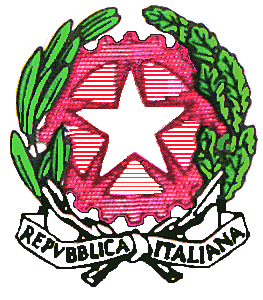 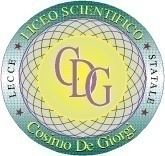 Viale Michele De Pietro, 14 73100 – Lecce	C.F.: 80011850759Tel. 0832/522223Cod. Ist.     LEPS01000PSito:https://liceodegiorgi.edu.ite.mail: leps01000p@istruzione.itleps01000p@pec.istruzione.itPERCORSO PER LE COMPETENZE TRASVERSALI E L’ORIENTAMENTOSCHEDA DI PROGETTOA.S. 2020-21AREA _____________________Lecce,Il Tutor Scolastico	Il Dirigente Scolastico	Prof.ssa Giovanna Caretto1DESTINATARI (a cura del tutor scolastico)DESTINATARI (a cura del tutor scolastico)1Intera classe3^ _sì        noGruppo di studenti della classe                        sì      noIntera classe3^ _sì        noGruppo di studenti della classe                        sì      no1       Studenti partecipanti(a cura del tutor scolastico)1STUDENTESTUDENTE11112TUTOR SCOLASTICO2PROF:  3ENTE OSPITANTE:(Impresa, Associazione di categoria, partner pubblico o privato e del terzo settore)TUTOR AZIENDALE(a cura del tutor scolastico)334DESCRIZIONE DEL PROGETTO4Coerenza con l’indirizzo di studioIl progetto si inserisce nel percorso didattico curricolare previsto dal DPR 89/2010, sia in relazione agli obiettivi trasversali che disciplinari, in coerenza con il dettato normativo della L. 107/2015 e L.145/2018.L’esperienza proposta consente di integrare e sperimentare, in un contesto operativo per applicare conoscenze e competenze disciplinari acquisite nel percorso curricolare e integrarle con competenze trasversali e di cittadinanza.Il progetto è particolarmente finalizzato al potenziamento delle competenze trasversali, essenziali per affrontare la complessità del reale, effettuare scelte consapevoli e promuovere  maggiore sensibilità verso il contesto in cui vive e opera.Il progetto, pertanto, svolge una precipua funzione orientativa finalizzata a testare e valorizzare le attitudini e le abilità dello studente, al fine di sostenerlo nelle scelte di prosecuzione degli studi o di ingresso nel mondo del lavoro.Tutti i percorsi valorizzano la centralità dello studente nella fase di scelta del percorso, nella costruzione del personale portfolio esperienziale e di autovalutazione. Finalità e Obiettivi educativiFavorire l’apprendimento in contesto esperienziale e situato attraverso  le metodologie del learning-by-doinge del situated-learningValorizzare interessi e stili di apprendimento personalizzati attraverso una partecipazione attiva, autonoma e responsabile all’interno di contesto di realtàFavorire la collaborazione fra la scuola e le realtà sociali e professionali come partner attivi nella realizzazione di una azione formativa integrata. Obiettivi formativi trasversaliPromuovere negli alunni dinamiche flessibili  di apprendimento e di relazioneRendere consapevoli i giovani del profondo legame tra competenze acquisite nel percorso di formazione e competenze da spendere in ambito professionalePotenziare la capacità di effettuare scelte valutando situazioni complessePotenziare la capacità di  imparare e lavorare sia in modalità collaborativa sia in maniera autonomaIncoraggiare il pensiero  critico ed il comportamento  autonomo e responsabile5ARTICOLAZIONEDEL PERCORSO FORMATIVOARTICOLAZIONEDEL PERCORSO FORMATIVOARTICOLAZIONEDEL PERCORSO FORMATIVOPercorsi per le competenze  trasversali e per l’orientamentoPTCOTerzo annoModulo“Formazione sicurezza”12h (4h online sito MIUR + 8h online di formazione interna)Modulo “Orientarsi e sperimentare le Competenze”  1^ Fase30hextracurriculariPercorsi per le competenze  trasversali e per l’orientamentoPTCOQuarto annoModulo “Il mondo del lavoro” 8h curriculari Modulo “Orientarsi e sperimentare le Competenze”  2^ Fase30h extracurriculariPercorsi per le competenze  trasversali e per l’orientamentoPTCOQuinto annoModulo “Report perEsame di Stato”10 ore nella settimana di pausa didattica del  trimestre6STRUTTURE e RUOLI6a) AMBIENTE DI FORMAZIONEESTERNOFunzioneL’esperienza lavorativa in azienda arricchisce il percorso formativo curricolare offrendo agli alunni la possibilità di accedere a luoghi di formazione diversi da quelli Istituzionali, in cui valorizzare al meglio le potenzialità personali e sviluppare competenze trasversali. Durante l’attività on the job gli allievi avranno modo di conoscere le complesse dinamiche relazionali all’interno di un ambiente di lavoro, riscontrare ed applicare in processi lavorativi reali le conoscenze acquisite in ambito scolastico.L’azienda, attraverso la figura del Tutor aziendale:collabora con il Referente di  progetto e con il Consiglio di Classe per  definire le fasi del  percorso formativo, delinearne gli aspetti organizzativi integrando il percorso di stage con quello curricolare;segue gli alunni durante la realizzazione dell’esperienza formativa in azienda;presiede agli adempimenti burocratici legati alla realizzazione del tirocinio;monitora lo svolgimento del tirocinio;collabora con il consiglio di classe nella valutazione integrata del percorso formativo di ciascun alunno.INTERNOFunzioneL’esperienza extracurricolare realizzata all’interno dell'istituto arricchisce il percorso curricolare con opportunità formative volte all’acquisizione di competenze trasversali e che consentono agli studenti di sperimentare forme di apprendimento assistito, in cui si coniugano momenti di approfondimento individuale e momenti operativi. I percorsi, attraverso l' organizzazione e gestione di attività didattiche,  mirano a far approfondire, riconoscere e condividere teorie, strumenti e pratiche  all’interno di un approccio capace di impostare e regolare esperienze complesse di apprendimento svolte in ambiti multi-contesto. Le attività sono progettate allo scopo di  rilevare e implementare le conoscenze e le competenze disciplinari di indirizzo e le competenze civiche, favorendo negli studenti un effettivo processo di autovalutazione e di individuazione del percorso di studi in vista della formazione superiore.I risultati conseguiti dagli studenti frequentati tali iniziative, ivi compresi gli apprendimenti emergenti dalle attività a forte carattere interdisciplinare e intersoggettivo sono oggetto di valutazione condivisa nei Consigli di classe. Ruolo degli ambienti di formazioneFase progettazionepropone percorsi PCTO in coerenza con i bisogni formativi degli studenti coinvolgendo la componente genitori e alunni;individua gli obiettivi trasversali e disciplinari da raggiungere nel percorso PCTO;delibera la partecipazione al progetto;Fase realizzazionefavorisce la realizzazione del progetto modulando tempi e attività didattiche per supportare il conseguimento degliobiettivi trasversali e disciplinari specifici del progetto;partecipa alle azioni di monitoraggio in itinere e finale;Fase valutazionevaluta e valorizza le competenze disciplinari e trasversali acquisite e il ruolo orientativo del PCTO.valuta la capacità di integrare apprendimenti formali e non formalivaluta le competenze acquisite e certificate dall’azienda e dalla scuola  per l’attribuzione del credito scolastico.c) TUTOR SCOLASTICORuolo elabora, insieme al tutor esterno, il percorso formativo personalizzato che viene sottoscritto dalle parti coinvolte;assiste e guida lo studente nell’attuazione del percorso in collaborazione con il tutor esterno;g) informa gli organi scolastici preposti ed aggiorna il Consiglio di classe sullo svolgimento dei percorsi; h) informa il Dirigente Scolastico di eventuali criticità emerse nella collaborazione con la struttura ospitante.d)TUTOR AZIENDALERuolo Rappresenta la figura di riferimento dello studente all’interno dell’impresa o ente e svolge le seguenti funzioni:collabora con il tutor interno alla progettazione, organizzazione e valutazione dell’esperienza di alternanza;favorisce l’inserimento dello studente nel contesto operativo, lo affianca e lo assiste nel percorso;garantisce l’informazione/formazione dello studente sui rischi specifici aziendali, nel rispetto delle procedure interne;pianifica ed organizza le attività in base al progetto formativo, coordinandosi anche con altre figure professionali presenti nella struttura ospitante;accompagna, sotto la propria responsabilità, il ragazzo fuori dalla sede ospitante, se necessario all’espletamento delle attività previste; coinvolge lo studente nel processo di valutazione dell’esperienza;fornisce all’istituzione scolastica gli elementi concordati per valutare le attività dello studente e l’efficacia del processo formativo .a) AMBIENTE DI FORMAZIONEESTERNOFunzioneL’esperienza lavorativa in azienda arricchisce il percorso formativo curricolare offrendo agli alunni la possibilità di accedere a luoghi di formazione diversi da quelli Istituzionali, in cui valorizzare al meglio le potenzialità personali e sviluppare competenze trasversali. Durante l’attività on the job gli allievi avranno modo di conoscere le complesse dinamiche relazionali all’interno di un ambiente di lavoro, riscontrare ed applicare in processi lavorativi reali le conoscenze acquisite in ambito scolastico.L’azienda, attraverso la figura del Tutor aziendale:collabora con il Referente di  progetto e con il Consiglio di Classe per  definire le fasi del  percorso formativo, delinearne gli aspetti organizzativi integrando il percorso di stage con quello curricolare;segue gli alunni durante la realizzazione dell’esperienza formativa in azienda;presiede agli adempimenti burocratici legati alla realizzazione del tirocinio;monitora lo svolgimento del tirocinio;collabora con il consiglio di classe nella valutazione integrata del percorso formativo di ciascun alunno.INTERNOFunzioneL’esperienza extracurricolare realizzata all’interno dell'istituto arricchisce il percorso curricolare con opportunità formative volte all’acquisizione di competenze trasversali e che consentono agli studenti di sperimentare forme di apprendimento assistito, in cui si coniugano momenti di approfondimento individuale e momenti operativi. I percorsi, attraverso l' organizzazione e gestione di attività didattiche,  mirano a far approfondire, riconoscere e condividere teorie, strumenti e pratiche  all’interno di un approccio capace di impostare e regolare esperienze complesse di apprendimento svolte in ambiti multi-contesto. Le attività sono progettate allo scopo di  rilevare e implementare le conoscenze e le competenze disciplinari di indirizzo e le competenze civiche, favorendo negli studenti un effettivo processo di autovalutazione e di individuazione del percorso di studi in vista della formazione superiore.I risultati conseguiti dagli studenti frequentati tali iniziative, ivi compresi gli apprendimenti emergenti dalle attività a forte carattere interdisciplinare e intersoggettivo sono oggetto di valutazione condivisa nei Consigli di classe. Ruolo degli ambienti di formazioneFase progettazionepropone percorsi PCTO in coerenza con i bisogni formativi degli studenti coinvolgendo la componente genitori e alunni;individua gli obiettivi trasversali e disciplinari da raggiungere nel percorso PCTO;delibera la partecipazione al progetto;Fase realizzazionefavorisce la realizzazione del progetto modulando tempi e attività didattiche per supportare il conseguimento degliobiettivi trasversali e disciplinari specifici del progetto;partecipa alle azioni di monitoraggio in itinere e finale;Fase valutazionevaluta e valorizza le competenze disciplinari e trasversali acquisite e il ruolo orientativo del PCTO.valuta la capacità di integrare apprendimenti formali e non formalivaluta le competenze acquisite e certificate dall’azienda e dalla scuola  per l’attribuzione del credito scolastico.c) TUTOR SCOLASTICORuolo elabora, insieme al tutor esterno, il percorso formativo personalizzato che viene sottoscritto dalle parti coinvolte;assiste e guida lo studente nell’attuazione del percorso in collaborazione con il tutor esterno;g) informa gli organi scolastici preposti ed aggiorna il Consiglio di classe sullo svolgimento dei percorsi; h) informa il Dirigente Scolastico di eventuali criticità emerse nella collaborazione con la struttura ospitante.d)TUTOR AZIENDALERuolo Rappresenta la figura di riferimento dello studente all’interno dell’impresa o ente e svolge le seguenti funzioni:collabora con il tutor interno alla progettazione, organizzazione e valutazione dell’esperienza di alternanza;favorisce l’inserimento dello studente nel contesto operativo, lo affianca e lo assiste nel percorso;garantisce l’informazione/formazione dello studente sui rischi specifici aziendali, nel rispetto delle procedure interne;pianifica ed organizza le attività in base al progetto formativo, coordinandosi anche con altre figure professionali presenti nella struttura ospitante;accompagna, sotto la propria responsabilità, il ragazzo fuori dalla sede ospitante, se necessario all’espletamento delle attività previste; coinvolge lo studente nel processo di valutazione dell’esperienza;fornisce all’istituzione scolastica gli elementi concordati per valutare le attività dello studente e l’efficacia del processo formativo .7COMPITI E ATTIVITA’ DA SVOLGERE (da integrare a cura del tutor scolastico secondo la specificità del percorso scelto)7Utilizzare software e piattaforme dedicateUsare tecnologie digitali per la creazione di documentazione8COMPETENZE DA ACQUISIRE NEL PERCORSO DI PCTO8Competenze personali, sociali e capacità di imparare ad imparare - Competenze civiche e metacognitiveCapacità di riflettere su se stessi e individuare le proprie attitudiniCapacità di gestire efficacemente il tempo e le informazioniCapacità di imparare e di lavorare sia in modalità collaborativa sia in manieraautonomaCapacità di lavorare con gli altri in maniera costruttivaCapacità di comunicare costruttivamente in ambienti diversiCapacità di esprimere, comprendere e negoziare punti di vista diversiCapacità di concentrarsi, di riflettere criticamente e di prendere decisioniCapacità di gestire l’incertezza, la complessità e lo stressCapacità di favorire il proprio benessere fisico ed emotivo attraverso atteggiamenti di  resilienzaCompetenze in materia di cittadinanza Capacità di impegnarsi efficacemente con gli altri per un interesse comune opubblicoCapacità di pensiero critico e abilità integrate nella soluzione dei problemiCapacità di interagire nel gruppo con atteggiamenti aperti, positivi e costruttiviCapacità di comprendere le dinamiche sociali, economiche, giuridiche a livello sia globale che locale per operare scelte sostenibiliCompetenze imprenditoriali – Competenze procedurali Capacità di pensiero creativo, strategico per la  risoluzione dei problemiCapacità di riflessione critica e costruttivaCapacità di essere propositivi e assertiviCapacità di lavorare sia in modalità collaborativa in gruppo sia in maniera autonomaCapacità di comunicare e negoziare efficacemente con gli altriCapacità di gestire l’incertezza, l’ambiguità e il rischioCapacità di motivare gli altri e valorizzare le loro idee, di provare empatiaCapacità di individuare obiettivi chiari di breve e lungo termineCompetenza in materia di consapevolezza ed espressione culturaliCapacità di esprimere esperienze ed emozioni con empatiaCapacità di riconoscere e realizzare le opportunità di valorizzazione personale,sociale mediante le arti e le atre forme culturaliCapacità di impegnarsi in processi creativi sia individualmente che collettivamenteCuriosità nei confronti del mondo, apertura per immaginare nuove possibilitàCapacità di comprendere e rispettare opinioni e culture diverse in un'ottica di dialogo e reciproco rispettoCapacità di usare le conoscenze e le abilità per orientarsi nella complessità del presenteCompetenze personali, sociali e capacità di imparare ad imparare - Competenze civiche e metacognitiveCapacità di riflettere su se stessi e individuare le proprie attitudiniCapacità di gestire efficacemente il tempo e le informazioniCapacità di imparare e di lavorare sia in modalità collaborativa sia in manieraautonomaCapacità di lavorare con gli altri in maniera costruttivaCapacità di comunicare costruttivamente in ambienti diversiCapacità di esprimere, comprendere e negoziare punti di vista diversiCapacità di concentrarsi, di riflettere criticamente e di prendere decisioniCapacità di gestire l’incertezza, la complessità e lo stressCapacità di favorire il proprio benessere fisico ed emotivo attraverso atteggiamenti di  resilienzaCompetenze in materia di cittadinanza Capacità di impegnarsi efficacemente con gli altri per un interesse comune opubblicoCapacità di pensiero critico e abilità integrate nella soluzione dei problemiCapacità di interagire nel gruppo con atteggiamenti aperti, positivi e costruttiviCapacità di comprendere le dinamiche sociali, economiche, giuridiche a livello sia globale che locale per operare scelte sostenibiliCompetenze imprenditoriali – Competenze procedurali Capacità di pensiero creativo, strategico per la  risoluzione dei problemiCapacità di riflessione critica e costruttivaCapacità di essere propositivi e assertiviCapacità di lavorare sia in modalità collaborativa in gruppo sia in maniera autonomaCapacità di comunicare e negoziare efficacemente con gli altriCapacità di gestire l’incertezza, l’ambiguità e il rischioCapacità di motivare gli altri e valorizzare le loro idee, di provare empatiaCapacità di individuare obiettivi chiari di breve e lungo termineCompetenza in materia di consapevolezza ed espressione culturaliCapacità di esprimere esperienze ed emozioni con empatiaCapacità di riconoscere e realizzare le opportunità di valorizzazione personale,sociale mediante le arti e le atre forme culturaliCapacità di impegnarsi in processi creativi sia individualmente che collettivamenteCuriosità nei confronti del mondo, apertura per immaginare nuove possibilitàCapacità di comprendere e rispettare opinioni e culture diverse in un'ottica di dialogo e reciproco rispettoCapacità di usare le conoscenze e le abilità per orientarsi nella complessità del presente10. DOCUMENTI da allegare al progettoil Patto Formativola Scheda di sicurezza e valutazione rischiil Diario di Stagela Scheda di valutazione a cura dell’alunnola Scheda di Valutazione a cura del tutor della strutturaScheda di Certificazione delle Competenze acquisite9MODALITA’ DI CERTIFICAZIONE CONGIUNTA DELLE COMPETENZE9A norma dell’art. 6 del D. Lgs. 77/2005 l’istituzione scolastica, tenuto conto delle indicazioni fornite dal tutor formativo esterno, valuterà gli apprendimenti degli studenti in alternanza e certificherà le competenze da essi acquisite, che costituiranno crediti, sia ai fini della prosecuzione del percorso scolastico, che per il conseguimento del diploma. La certificazione delle competenze acquisite nei PCTO sarà riportata nella apposita Scheda di Certificazione delle competenze, redatta dal Consiglio di classe sulla base delle valutazioni fornite dal tutor scolastico.10MODALITA’ DI DOCUMENTAZIONE E DIFFUSIONE DEI RISULTATI10Il percorso PCTO sarà documentato nelle fasi di attuazione e pubblicizzato sulla home page del sito web del Liceo, attraverso la creazione di un link specifico. I progetti relativi ai PCTO costituiscono Azioni per il conseguimento degli Obiettivi del Piano di Miglioramento triennale come documentati nel  Bilancio Sociale che sarà presentato agli stakeholders alla fine del triennio di riferimento.